Find equations for the following patterns: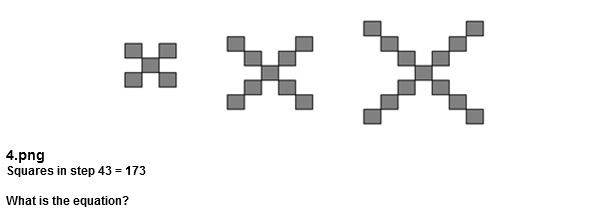 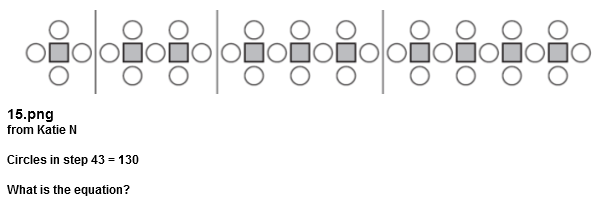 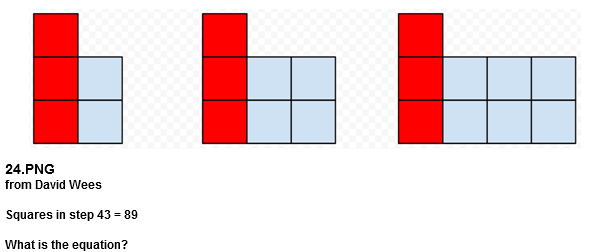 